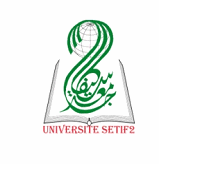 الإدارةإسم الأستاذقاعة المطالعةمــــدرج16التوقيتالتاريخإسم المقياسالرقمد.بارش زهيرةأفواج7.6.5أفواج4.3.2.130  : 10السبــــــت03/07/2021نقد حديــــــث01د.ذيب فتيحةأفواج7.6.5أفواج4.3.2.115  : 14السبــــــت03/07/2021نظرية الأدب02د.بن حبيلس سميرة أفواج7.6.5أفواج4.3.2.100 : 08الأحــــــد04/07/2021لسانيات عامة03د.عياط إيناسأفواج7.6.5أفواج4.3.2.100 : 13الأحــــــد04/07/2021مدخل إلى الأدب المقارن04د.مبرك موسىأفواج7.6.5أفواج4.3.2.145 : 11الثلاثــــــــاء06/07/2021نص  حديــــــــــــث05د.مسوس عزةجميع الأفواج30 : 15الثلاثــــــــاء06/07/2021اللغة الأجنبية06د.بن شيخ جمالأفواج7.6.5أفواج4.3.2.145 : 11الأربعـــــــاء07/07/2021علم الصرف07د.بن دعموش خليلأفواج7.6.5أفواج4.3.2.130 : 15الأربعـــــــاء07/07/2021الأسلوبية وتحليل الخطاب08د.بن تومي اليامينأفواج7.6.5أفواج4.3.2.130  : 10الخميس08/07/2021فلسفة النقد الأدبي09د.بوذراع ناديةجميع الأفواج15  :14الخميس08/07/2021نظرية الأجناس الأدبية10